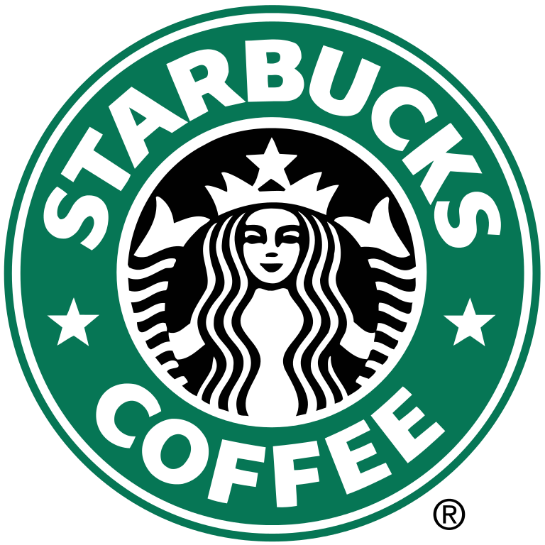 Le Barista H/F est notamment en charge de:Accueillir les clients à leur arrivéeDonner les cartes des boissons aux clients et répondre aux questions concernant les ingrédientsPrendre les commandes en faisant attention aux détails (proportion café/sucre/lait, par exemple)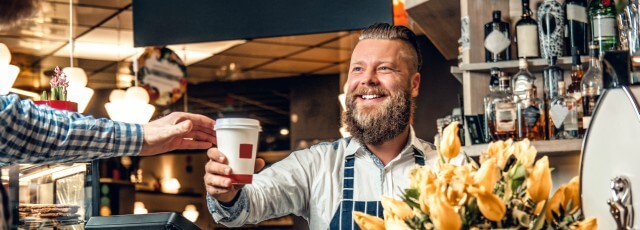 Description du posteNous recherchons un Barista H/F pour préparer et servir des boissons chaudes et froides, dont différents types de cafés et de thés.Le Barista H/F est notamment en charge d’informer les clients sur notre carte des boissons, de faire des recommandations selon leurs préférences, proposer des produits spéciaux et prendre les commandes. Pour réussir à ce poste, vous devez avoir des compétences en service client et une connaissance du fonctionnement des appareils. Vous devez aussi pouvoir travailler posté. Note : la rémunération est composée du salaire et des pourboires.Enfin, vous offrirez une excellente expérience à nos clients.ResponsabilitésAccueillir les clients à leur arrivéeDonner les cartes des boissons aux clients et répondre aux questions concernant les ingrédientsPrendre les commandes en faisant attention aux détails (proportion café/sucre/lait, par exemple)Préparer les boissons en suivant les recettesServir les boissons et les encas, cookies, pâtisseries et muffins, par exempleRecevoir et traiter les paiements (espèces et cartes bancaires)Garder le bar propreConserver le stock de mugs et assiettes propresVérifier si les machines fonctionnent correctement et signaler tout besoin de maintenanceRespecter toutes les règles de santé et de sécuritéCommuniquer les retours clients aux managers et recommander des produits pour le menuExigencesExpérience précédente en tant que barista ou serveur(se)Expérience pratique des machines à café/théConnaissances des règles d’hygièneFlexibilité pour assurer des tours de service différentsConnaissances mathématiques de baseCapacité à évaluer les préférences des clientsExcellentes compétences de communicationDiplôme d’études secondaires ; une formation professionnelle serait un plus